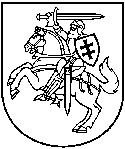 APLINKOS APSAUGOS AGENTŪRAPAKEISTASTARŠOS INTEGRUOTOS PREVENCIJOS IR KONTROLĖSLEIDIMAS Nr. 8.6.-61/09[1] [1] [1] [6] [5] [7] [9] [2] [0](Juridinio asmens kodas)UAB IDAVANG Marijampolės padalinys, Netičkampio kaimas, Liudvinavo sen., LT-69159 Marijampolės raj., tel. +370 656 41851 (Tadas Palubinskas), el. p.:tadas.palubinskas@idavang.com(ūkinės veiklos objekto pavadinimas, adresas, telefono, fakso Nr., elektroninio pašto adresas)UAB IDAVANG, Veselkiškių k. 1, Linkuvos sen., LT-83450 Pakruojo raj. (Adresas korespondencijai – A. Goštauto g. 40 B, 8 aukštas, LT-03163 Vilnius, tel. +370-656-41851)(Veiklos vykdytojas, jo adresas, telefono, fakso Nr., elektroninio pašto adresas)Leidimą sudaro 33 puslapiai (be priedų)Išduotas 2008-04-29 LR AM Marijampolės regiono aplinkos apsaugos departamento, koreguotas 2011-02-28, 2011-09-20, 2014-01-29.Pakeistas 2018-08 01-    veiklos vykdytojo pavadinimas iš UAB IDAVANG Kepaliai Marijampolės padalinio į UAB IDAVANG.Direktorė                                       Aldona Margerienė		_______________________                                                                      (vardas, pavardė)		             (parašas)		A.V.Šio leidimo parengti 3 egzemplioriai